Blind Sport New Zealand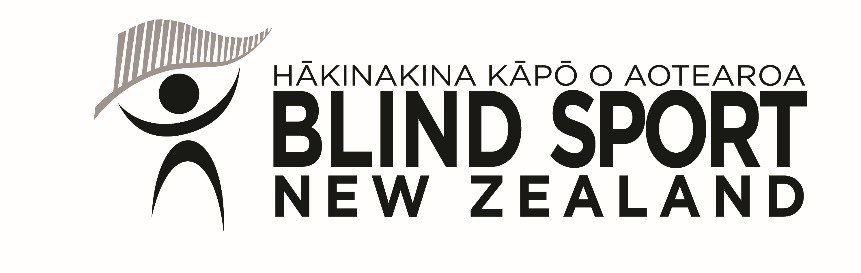 Life Membership CriteriaThe following outlines the criteria and procedure to be used for Life Membership awards:Any past or present member of Blind Sport New Zealand (BSNZ) may be nominated for life membership of BSNZ. Nominations may be made by any BSNZ Member (as defined by the BSNZ Constitution) or any Sport New Zealand Group Partner Organisation. To be elected, the nominee must have demonstrated:an outstanding contribution to blind and low vision sport over a long time in one of the following areas, andat least some contribution in at least one other area,PlayerCoach/Manager/Umpire/Technical Official/GuideAdministratorGeneral Contributor (including fundraising, supporting and other issues that the Board deem relevant)or they must demonstrate contributions not outlined above but deemed worthy by the Board upon reading the nominationIn deciding what constitutes an ‘outstanding contribution’ the Board shall considerwhether the nominee matches the contributions made by existing Life Membersthe period over which contributions have been madethe importance of the contribution to the blind and low vision sport and active recreation communityAll nominations for Life Membership must be sent to BSNZ at least one month prior to the AGM on the prescribed nomination form (provided below).All evidence regarding the nominee’s involvement must be in sufficient detail to allow the Board to make an informed decision based on the criteria in this policy as to whether the nominee is worthy of Life Membership.To determine if the nominee is worthy of Life Membership, the Board shall undertake a critical appraisal of the evidence on the nomination form against the criteria of this policy. The Board must vote to accept any nomination prior to the AGM by at least a 75% majority.The nominations for Life Membership that have been accepted by the Board will presented at the AGM. Members will then vote on whether to award Life Membership. Two thirds acceptance by Members present at the AGM is required.Blind Sport New ZealandLife Membership Nomination FormPlease note nominations forms must be received by DATE to be considered by the Blind Sport New Zealand Board prior to the Annual General Meeting. Please send completed nomination form to admin@blindsport.kiwi I recommend the person listed below be considered for nomination for a Life Membership Award for Blind Sport New Zealand:NomineeName:Phone:Email:NominatorName:Phone:Email:Please give a detailed outline of nominee’s special services to blind and low vision sport. Where possible, please include dates and locations. You may also include other documents such as newspaper articles, videos and letters of support. I have read the criteria outlined above and believe that this nominee complies with these criteria. All information provided is complete and accurate. Signature: Date: 